04.03.2017г.Ниже приводятся результаты динамики видимости новых сайтов, продвижение которых началось конце 2016 и в начале 2017г. То есть, сайты продвигаются всего 1-3 месяца. Сайты продвигаются при низком и среднем бюджете.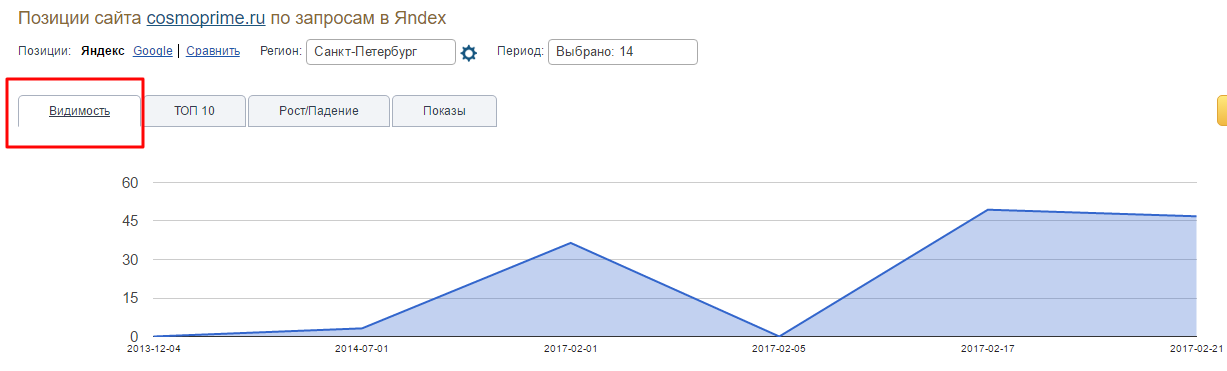 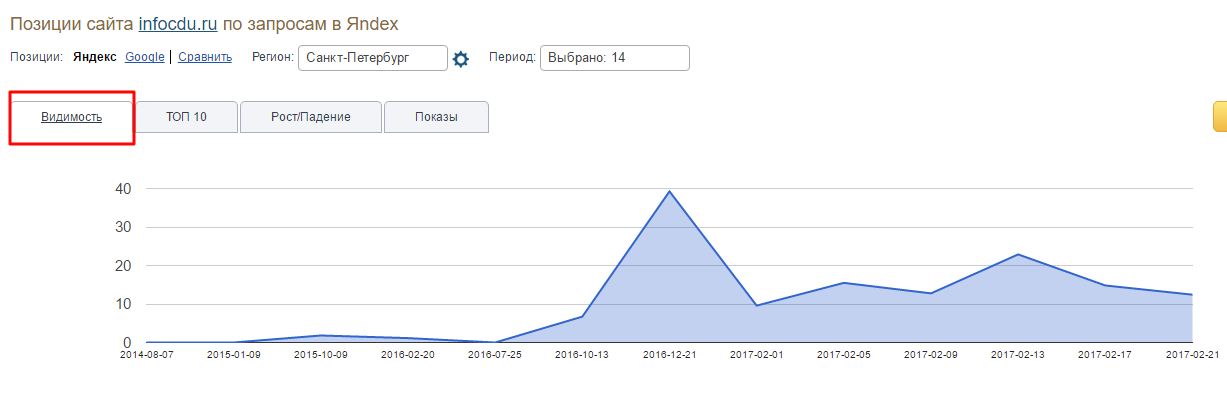 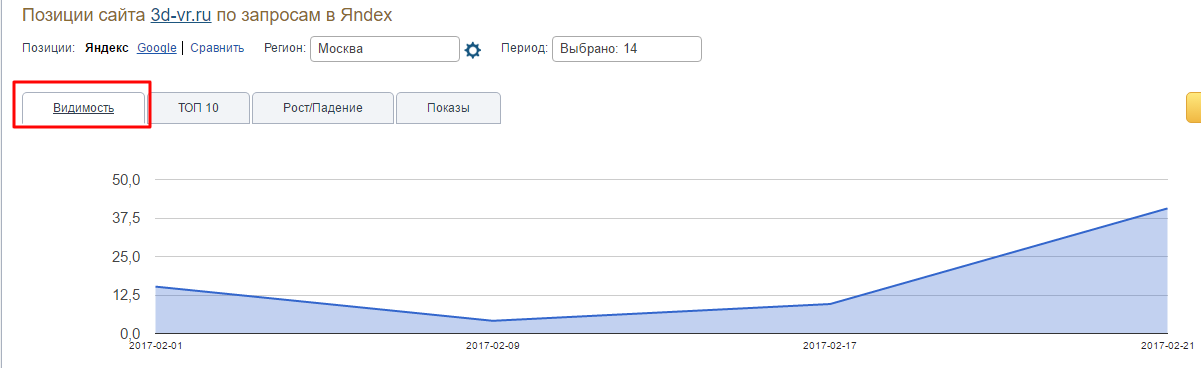 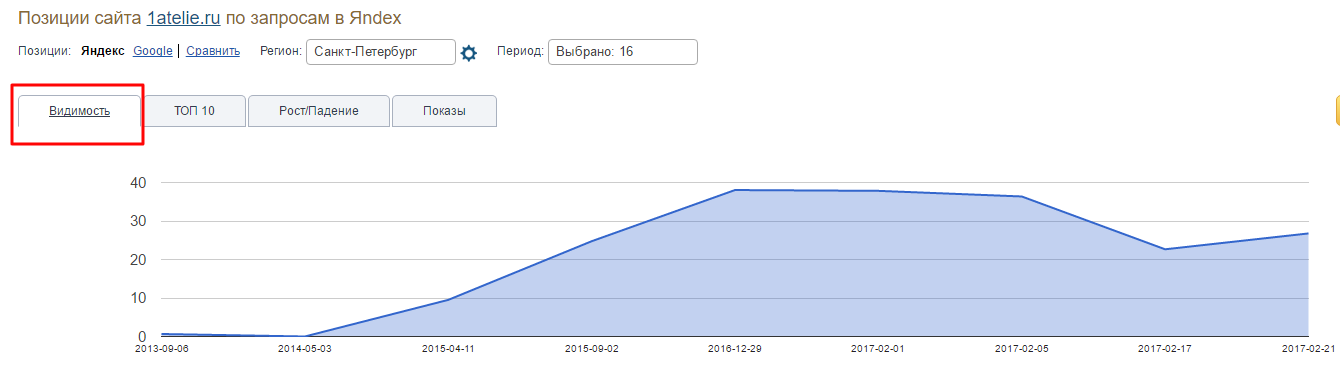 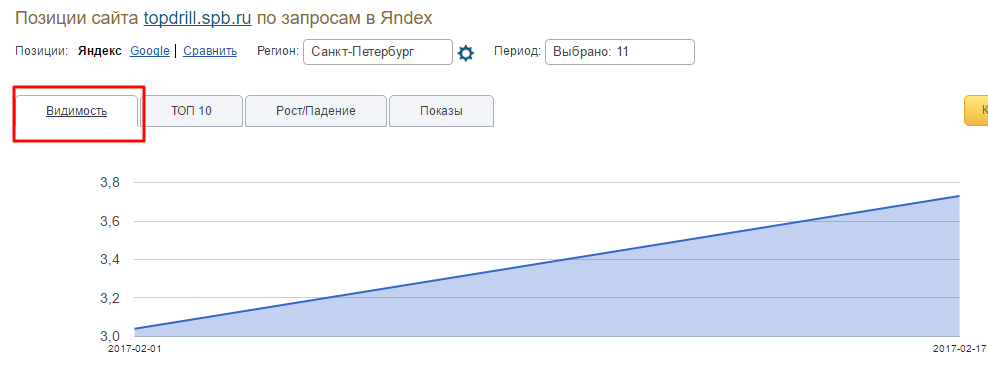 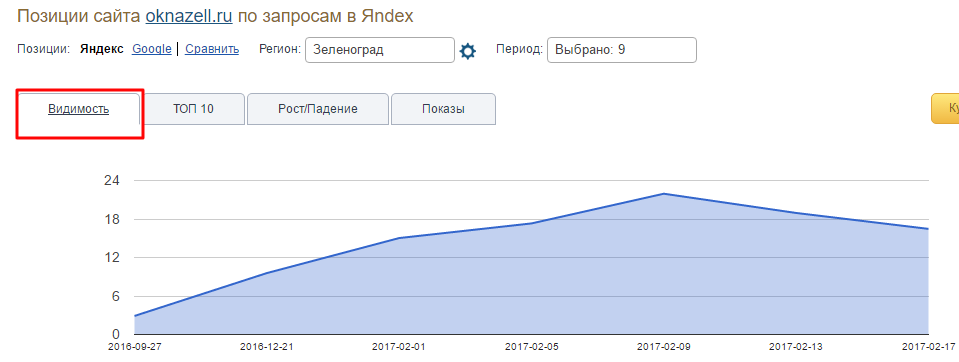 